Rulles fête les 200 ansde l’église Saint MaximinSamedi 23 mars à 20 heures,en l’église de RullesConcert des chorales : « Prélude » de Habay Prélude est un chœur profane et amateur. Il rassemble une trentaine de choristes venus d'Habay-la-Neuve et des communes avoisinantes.Une invitation au voyage sur un répertoire venant de différents pays: la Norvège, la Suisse, la France, l'Italie, l'Espagne etc...« La Tour Griffon » de NeufchâteauChœur mixte, existant depuis près de 50 ans…Airs religieux et profanes : de Brel à Bécaud, d’Anne Sylvestre à Julos BeaucarnePAF libre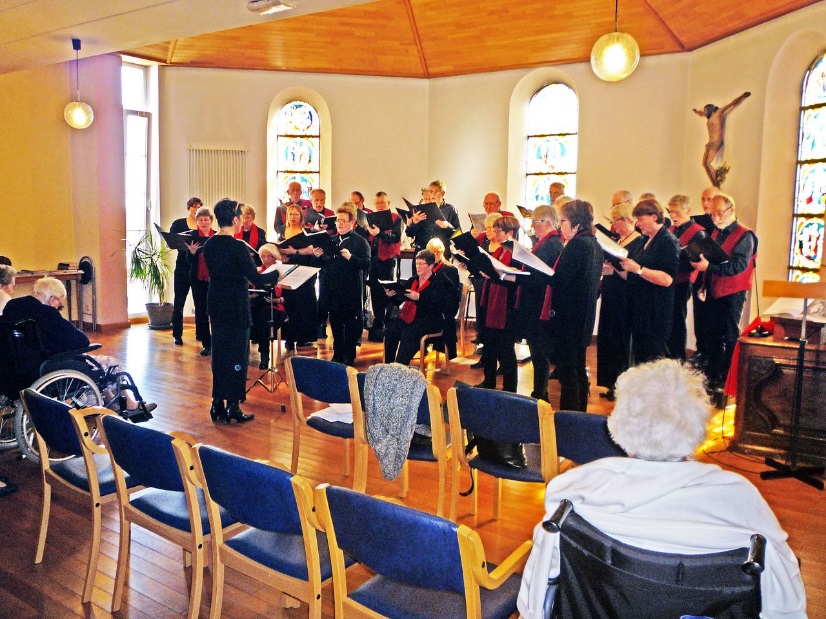 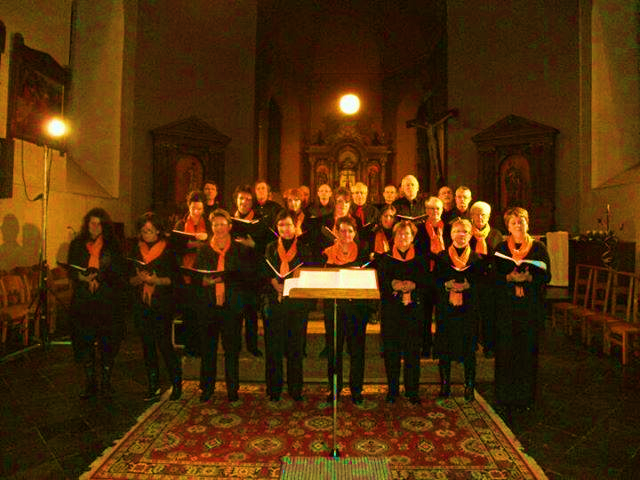 